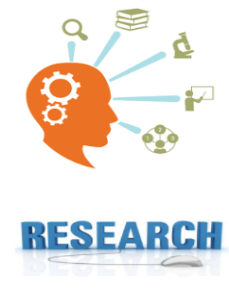 What does the research say about rigor in mathematics?What does the research say about rigor in mathematics?What does the research say about rigor in mathematics?What does the research say about rigor in mathematics?Analyze research statements on rigor to form your own definition.Analyze research statements on rigor to form your own definition.ReferenceResonates with you?Resonates with you?Analyze research statements on rigor to form your own definition.Analyze research statements on rigor to form your own definition.ReferenceYesNoTeaching the Common Core content using the Standards for Mathematical Practice to reach progressively higher levels of proficiency attains mathematical rigor.  Teaching the Common Core content using the Standards for Mathematical Practice to reach progressively higher levels of proficiency attains mathematical rigor.  (Hull, Balka, & Harbin-Miles, 2013)Rigorous tasks must provide entry points for all students, offer them well-defined opportunities to make connections to other mathematics, and include both opportunities and expectations for them to develop deeper understanding.Rigorous tasks must provide entry points for all students, offer them well-defined opportunities to make connections to other mathematics, and include both opportunities and expectations for them to develop deeper understanding.(NCTM, Summing Up,  2013)Rigor refers to academic rigor—learning in which scholars demonstrate a thorough in-depth master of challenging tasks to depth mastery of challenging tasks to develop cognitive skills through reflective thought analysis problem thought, analysis, problem-solving solving, evaluation, or creativity.  Rigor refers to academic rigor—learning in which scholars demonstrate a thorough in-depth master of challenging tasks to depth mastery of challenging tasks to develop cognitive skills through reflective thought analysis problem thought, analysis, problem-solving solving, evaluation, or creativity.  (Zimmerman, 1995)Mathematical rigor is the depth of interconnecting concepts and the breadth of supporting skills students are expected to know and understand.Mathematical rigor is the depth of interconnecting concepts and the breadth of supporting skills students are expected to know and understand.(Hull, Balka, & Harbin-Miles, 2013)Effective, ongoing interaction between instruction and student reasoning and thinking about concepts, skills, and challenging tasks that result in a conscious, connected, and transferable body of valuable knowledge for every student.Effective, ongoing interaction between instruction and student reasoning and thinking about concepts, skills, and challenging tasks that result in a conscious, connected, and transferable body of valuable knowledge for every student.(Hull, Balka, &  Harbin-Miles, 2013)Rigor is requiring students to demonstrate, justify, and apply mathematical ideas to various situations.  Instruction should involve productive struggle and focus on mathematical ideas.Rigor is requiring students to demonstrate, justify, and apply mathematical ideas to various situations.  Instruction should involve productive struggle and focus on mathematical ideas.(Hiebert & Grouws, 2007)Rigor is a process, not a problem.Rigor is a process, not a problem.(Blackbur & Williamson, 2009)Rigor in mathematics is teaching and learning that is active, deep, and engaging.Rigor in mathematics is teaching and learning that is active, deep, and engaging.(Marzano, 2014)Your definition:Your definition:Your definition:Your definition:Your definition: